	บันทึกข้อความ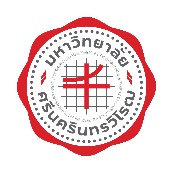 ส่วนงาน   สำนักวิชาการ วิทยาลัยโพธิวิชชาลัย โทร. 21028ที่   อว 8721.3/	วันที่        เรื่อง   แบบรายงานการฝึกอบรม/สัมมนา ศึกษาดูงาน อื่นๆเรียน   คณบดีวิทยาลัยโพธิวิชชาลัยข้าพเจ้า...................................................ตำแหน่ง..........................ได้เข้าร่วม...........................เรื่อง ................................................................................................สถานที่ ณ ...................................................ตั้งแต่วันที่ ................................... ถึงวันที่ ...............................รวมระยะเวลา .............ชั่วโมง หน่วยงานที่จัด .....................................................................................................................................................เนื้อหาโดยสรุป.............................................................………………………………………………………………………………ประโยชน์ที่ได้รับและการนำมาประยุกต์ใช้กับองค์กรหรือภาระงานที่รับผิดชอบ…………………………………………... ……………………………………………………………………………………………………………………………………………………………จึงเรียนมาเพื่อโปรดพิจารณารูปภาพประกอบ<<[ภาพประกอบ 1]>> <<[ภาพประกอบ 2]>>	บันทึกข้อความส่วนงาน   สำนักวิชาการ วิทยาลัยโพธิวิชชาลัย โทร. 21028ที่   อว 8721.3/	วันที่        เรื่อง   แบบติดตามการฝึกอบรม/สัมมนา ศึกษาดูงาน อื่นๆเรียน   คณบดีวิทยาลัยโพธิวิชชาลัย		ข้าพเจ้า ...........................................ตำแหน่ง ................................. ได้เข้าร่วม........................ เรื่อง ...............................................................................................สถานที่ ณ ..................................................... ตั้งแต่วันที่ ................................... ถึงวันที่ ...............................รวมระยะเวลา .............ชั่วโมง หน่วยงานที่จัด .....................................................................................................................................................การนำความรู้หลังจากการฝึกอบรม/สัมมนามาประยุกต์ใช้ ดังนี้.......................................................................... ……………………………………………………………………………………………………………………………………………………………จึงเรียนมาเพื่อโปรดพิจารณารูปภาพประกอบ<<[ภาพประกอบ 1]>> <<[ภาพประกอบ 2]>>ลงชื่อ            (...................................) ผู้รายงานตำแหน่ง  (...................................)ลงชื่อ           (นางสาวนัฎฐา พานิชสมัย) ผู้ตรวจสอบ               นักจัดการงานทั่วไปความเห็นของผู้บังคับบัญชาเบื้องต้น………………………………………………………………………. ลงชื่อ              (ผศ.ดร.จรีพร นาคสัมฤทธิ์)              ผู้อำนวยการสำนักวิชาการความเห็นของรองคณบดีฝ่ายบริหาร................................................................................ลงชื่อ              (ผศ.ดร.ปนัดดา ลาภเกิน)               รองคณบดีฝ่ายบริหารความเห็นของคณบดี………………………………………………………………………..ลงชื่อ            (ผศ.ดร.อารมย์ จันทะสอน)            คณบดีวิทยาลัยโพธิวิชชาลัยลงชื่อ            (...................................) ผู้รายงานตำแหน่ง  (...................................)ลงชื่อ           (นางสาวนัฎฐา พานิชสมัย) ผู้ตรวจสอบ               นักจัดการงานทั่วไปความเห็นของผู้บังคับบัญชาเบื้องต้น………………………………………………………………………. ลงชื่อ              (ผศ.ดร.จรีพร นาคสัมฤทธิ์)              ผู้อำนวยการสำนักวิชาการความเห็นของรองคณบดีฝ่ายบริหาร................................................................................ลงชื่อ              (ผศ.ดร.ปนัดดา ลาภเกิน)               รองคณบดีฝ่ายบริหารความเห็นของคณบดี………………………………………………………………………..ลงชื่อ            (ผศ.ดร.อารมย์ จันทะสอน)            คณบดีวิทยาลัยโพธิวิชชาลัย